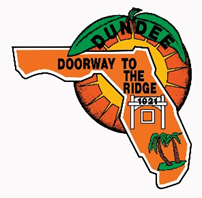 TOWN OF DUNDEE CODE ENFORCEMENTSPECIAL MAGISTRATE HEARINGMeeting Agenda: December 20, 2022 at 1:00PMTown Hall Commission Chambers202 E. Main Street, Dundee FLCODE ENFORCEMENT OFFICER JORGE RODRIGUEZCALL TO ORDER EXPLANATION OF PROCEDURES AND SWEARING INCHANGES TO THE AGENDANEW BUSINESSFIRST OFFENSE CASES		1.	V2300011 WATERS FAMILY FOUNDATION LLC (Emmett WATERS) 706 Citrus (272829-848000-000060)			IPMC SEC 302.4 Weeds & Overgrowth, Accumulation			Date of Violation: 12/1/2022			To be Corrected by:12/21/2022			Re-inspection:	01/03/2023			Cost of Prosecution: $250.00		2.	V2200272 FREDDY ALVERNIA  518 7TH STREET (272829-848000-000060)	          			IPMC SEC 302.4 Weeds & Overgrowth			Date of Violation:12/1/2022			To be Corrected by: 12/21/2022			Re-inspection:	01/03/2023			Cost of Prosecution:	$250.00NEXT MEETING DATE – January 24, 2023, at 1:00 PM.ADJURNMENTPUBLIC NOTICEPLEASE BE ADVISED THAT IF YOU DESIRE TO APPEAL FROM ANY DECISIONS MADE AS A RESULT OF THE ABOVE HEARINGOR MEETING, YOU WILL NEED A RECORD OF THE PROCEEDINGS AND IN SOME CASES, A VERBATIM RECORD IS REQUIRED.YOU MUST MAKE YOUR OWN ARRANGEMENTS TO PRODUCE THIS RECORD. (FLORIDA STATUTE 286.0105)IF YOU ARE A PERSON WITH DISABILITY WHO NEEDS ANY ACCOMMODATIONS IN ORDER TO PARTICIPATE IN THIS PROCEEDING, YOU ARE ENTITLED, AT NO COST TO YOU, TO THE PROVISION OF CERTAIN ASSISTANCE.  PLEASE CONTACTTHE TOWN CLERK’S OFFICE AT 202 EAST MAIN STREET, DUNDEE, FLORIDA 33838 OR PHONE (863) 438-8330 WITHIN 2 WORKINGDAYS OF YOUR RECEIPT OF THIS MEETING NOTIFICATION; IF YOU ARE HEARING OR VOICE IMPAIRED, CALL 1-800-955-8771.